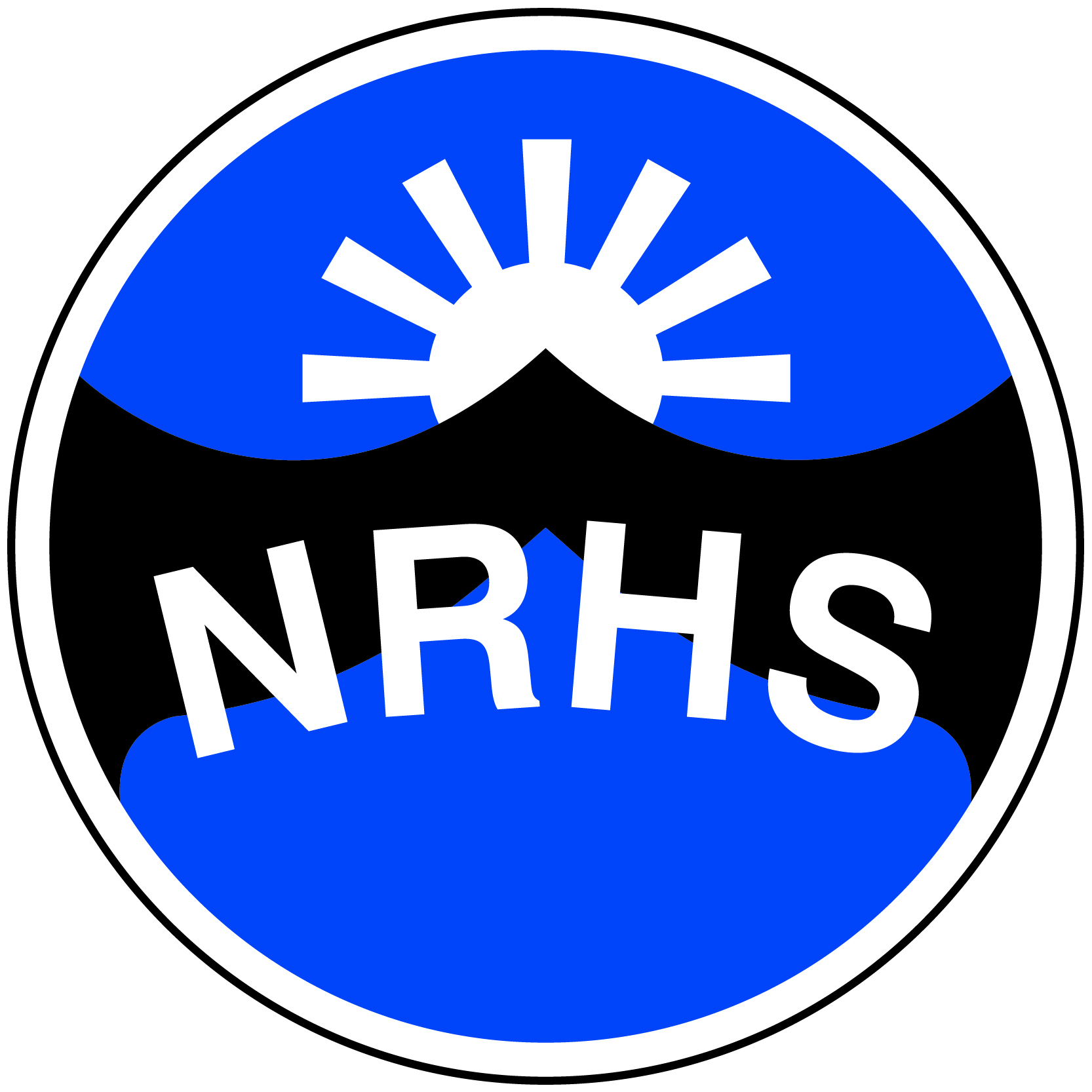    North Ridge High SchoolHigher Blackley Education Village, Alworth Road, Manchester M9 0RPHead Teacher Bernice KostickTel: 0161 507 9700admin@northridge.manchester.sch.ukNorth Ridge is a specialist support school for pupils with persistent and complex special educational needs, aged 11-19 years.We opened in September 2006. We are an outstanding school (Ofsted 2018) and a National Support School (February 2016). Are you looking for an exciting challenge? Do you want to join an enthusiastic truly collaborative team that strives to achieve our goal of excellence?  We wish to appoint the following:Teaching assistants requiredLEVEL 1 Grade 3TERM TIME ONLY- 35 hours per weekThe Governors seek to appoint dynamic, hard working individuals to these posts, able to support pupils with special educational needs. You will be based with a class group of approximately 10 pupils supporting in all lessons and daily activities. The successful applicants will benefit from working in a school wth a positive, caring, ethos where team work is important and a supportive staff development and training programme is available. To apply for the post please complete an application form and return to admin@northridge.manchester.sch.ukThe Governors of the school are committed to safeguarding pupils in the school and this post will require an enhanced CRB clearance.Closing date 12/07/2019 at 12:00pmInterview dates 17/07/2019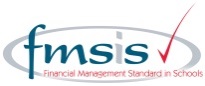 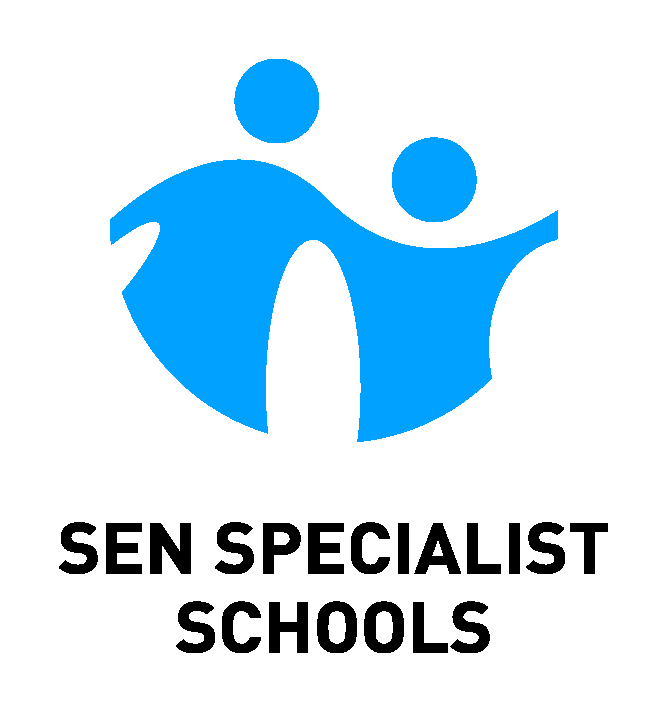 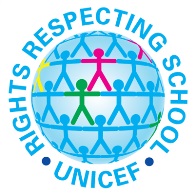 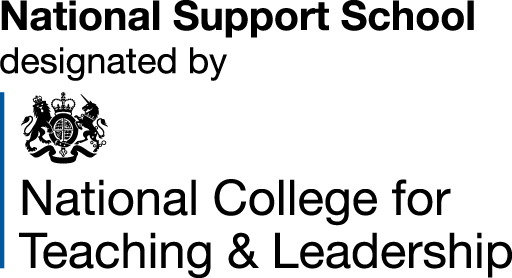 